I authorize you to take photographs/video of me and for those images to be used by Lions clubs, districts, multiple districts and Lions Clubs International for the purpose of printed, digital, video or other mediums for the purposes of promotion and publicity for Lions Clubs International. Those images shall be the property of LIONS CLUBS INTERNATIONAL for any and all use.Location ________	 __________						 Date 				Printed Name ______________________________________________ Title 					Signature 					 					 			Signature of Parent or Guardian (if image is of a minor) 								---------------------------------------------------------------------------------------------------------------------------------------------------------I authorize you to take photographs/video of me and for those images to be used by Lions clubs, districts, multiple districts and Lions Clubs International for the purpose of printed, digital, video or other mediums for the purposes of promotion and publicity for Lions Clubs International. Those images shall be the property of LIONS CLUBS INTERNATIONAL for any and all use.Location ________	 __________						 Date 				Printed Name ______________________________________________ Title 					Signature 					 					 			Signature of Parent or Guardian (if image is of a minor) 								I authorize you to take photographs/video of me and for those images to be used by Lions clubs, districts, multiple districts and Lions Clubs International for the purpose of printed, digital, video or other mediums for the purposes of promotion and publicity for Lions Clubs International. Those images shall be the property of LIONS CLUBS INTERNATIONAL for any and all use.Location ________	 __________						 Date 				Printed Name ______________________________________________ Title 					Signature 					 					 			Signature of Parent or Guardian (if image is of a minor) 								I authorize you to take photographs/video of me and for those images to be used by Lions clubs, districts, multiple districts and Lions Clubs International for the purpose of printed, digital, video or other mediums for the purposes of promotion and publicity for Lions Clubs International. Those images shall be the property of LIONS CLUBS INTERNATIONAL for any and all use.Location ________	 __________						 Date 				Printed Name ______________________________________________ Title 					Signature 					 					 			Signature of Parent or Guardian (if image is of a minor) 								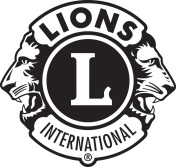 Photo/VideoAuthorization Form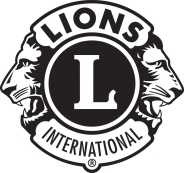 Photo/VideoAuthorization FormPhoto/VideoAuthorization FormPhoto/VideoAuthorization Form